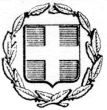 ΘΕΜΑ: Πρόσκληση ΔΙΑΒΟΥΛΕΥΣΗΣ των Τευχών Τεχνικών Προδιαγραφών για την Πράξη με Τίτλο: «ΕΝΕΡΓΕΙΑΚΗ ΑΝΑΒΑΘΜΙΣΗ ΤΟΥ “ΠΟΣΕΙΔΩΝΙΟΥ” ΝΑΥΤΑΘΛΗΤΙΚΟΥ ΚΕΝΤΡΟΥ ΘΕΣΣΑΛΟΝΙΚΗΣ» με κωδικό ΟΠΣ 5076393 στον Άξονα Προτεραιότητας «Υποστήριξη της μετάβασης προς μια οικονομία χαμηλών εκπομπών διοξειδίου του άνθρακα σε όλους τους τομείς» του Επιχειρησιακού Προγράμματος «Κεντρική Μακεδονία 2014 - 2020».ΣXET.: Η  με αριθμό 1639/06-04-2021 Απόφαση του Περιφερειάρχη Κεντρικής Μακεδονίας, με την οποία αποφασίστηκε η Ένταξη της Πράξης με κωδικό ΟΠΣ 5076393 στο Επιχειρησιακό Πρόγραμμα «Κεντρική Μακεδονία 2014 - 2020».Προσκαλούμε σε ανοικτή Δημόσια Διαβούλευση, μη δεσμευτικής συμμετοχής οικονομικών φορέων, με σκοπό τη συλλογή εποικοδομητικών παρατηρήσεων και σχολίων για τα Τεύχη Τεχνικών Προδιαγραφών για την Πράξη με Τίτλο: «ΕΝΕΡΓΕΙΑΚΗ ΑΝΑΒΑΘΜΙΣΗ ΤΟΥ “ΠΟΣΕΙΔΩΝΙΟΥ” ΝΑΥΤΑΘΛΗΤΙΚΟΥ ΚΕΝΤΡΟΥ ΘΕΣΣΑΛΟΝΙΚΗΣ» με κωδικό ΟΠΣ 5076393 στο Επιχειρησιακό Πρόγραμμα «Κεντρική Μακεδονία 2014 - 2020», προϋπολογισμού δύο εκατομμυρίων τετρακοσίων είκοσι ενός χιλιάδων εκατό ογδόντα πέντε ευρώ και ενενήντα δύο λεπτών (2.421.185,92€) συμπεριλαμβανομένου ΦΠΑ 24% (προϋπολογισμός χωρίς ΦΠΑ: 1.952.569,29€ ΦΠΑ: 468.616,63€). Περιλαμβάνεται το τεύχος ΤΕΧΝΙΚΕΣ ΠΡΟΔΙΑΓΡΑΦΕΣ και τίθενται σε Δημόσια Διαβούλευση. Η Διαβούλευση θα διαρκέσει για χρονικό διάστημα τριάντα (30) ημερών από την ημερομηνία ανάρτησης. Η παρούσα ανακοίνωση θα αναρτηθεί στον ιστότοπο του Εθνικού Συστήματος Ηλεκτρονικών Δημοσίων Συμβάσεων (Ε.Σ.Η.ΔΗ.Σ.) (www.eprocurement.gov.gr) στο σύνδεσμο “Διαβουλεύσεις” καθώς και στην ιστοσελίδα της Γενικής Γραμματείας Αθλητισμού www.gga.gov.gr στο πεδίο ΠΡΟΚΗΡΥΞΕΙΣ. Τα σχόλια για τη διαβούλευση μπορούν να υποβληθούν για το σύνολο της διαβούλευσης άμεσα και αυτόματα, μέσω της πλατφόρμας Ε.Σ.Η.ΔΗ.Σ. με την επιλογή «Καταχώρηση σχολίου» και εισαγωγή κειμένου με πληκτρολόγηση ή με αντιγραφή για κάθε παράγραφο ή άρθρο ή για το σύνολο της τεχνικής προδιαγραφής. Με την επιλογή αυτή και γενικότερα στην πλατφόρμα διαβουλεύσεων του Ε.Σ.Η.ΔΗ.Σ. δεν γίνεται επισύναψη αρχείων. Αρχεία μπορούν να αποσταλούν στο e-mail: diavoulefsi@eprocurement.gov.gr μόνο σε εξαιρετικές περιπτώσεις στοιχείων που δεν μπορούν να ενσωματωθούν ως κείμενο στην «Καταχώρηση σχολίου» και είναι σημαντικά για τη διαβούλευση. Κάθε αποστολή στο e-mail: diavoulefsi@eprocurement.gov.gr θα αξιολογείται. Σε περίπτωση που διαπιστωθεί ότι η καταχώρηση των σχολίων μπορεί να γίνει με εισαγωγή κειμένου στο πεδίο «Καταχώρηση σχολίου», τότε δε θα γίνεται ανάρτηση των εν λόγω σχολίων από τον διαχειριστή των διαβουλεύσεων, αλλά θα ενημερώνεται ο αποστολέας για τη χρησιμοποίηση της επιλογής αυτής, εφόσον επιθυμεί την ανάρτηση των σχολίων του. Σε κάθε περίπτωση τα σχόλια που έρχονται στο e-mail: diavoulefsi@eprocurement.gov.gr , αποστέλλονται στην αναθέτουσα αρχή που επιθυμεί τη διαβούλευση. Μετά το πέρας της προθεσμίας για τη διενέργεια της Δημόσιας Διαβούλευσης, θα αναρτηθεί σχετική ανακοίνωση στην ιστοσελίδα της Γενικής Γραμματείας Αθλητισμού www.gga.gov.gr με τα στοιχεία των οικονομικών φορέων που συμμετείχαν στη διαδικασία και θα αναρτώνται οι παρατηρήσεις που υποβλήθηκαν. Επισημαίνεται ότι τα καταχωρημένα σχόλια των οικονομικών φορέων, αναρτώνται αυτούσια στην ηλεκτρονική φόρμα του Ε.Σ.Η.ΔΗ.Σ, ως σχόλια της ανακοίνωσης διενέργειας της Δημόσιας Διαβούλευσης. Παρακαλείσθε για την ανταπόκριση και συμμετοχή σας στη διαδικασία της Δημόσιας Διαβούλευσης.Συνημμένα: Τεύχος Τεχνικών ΠροδιαγραφώνΕΛΛΗΝΙΚΗ ΔΗΜΟΚΡΑΤΙΑΥΠΟΥΡΓΕΙΟ ΠΟΛΙΤΙΣΜΟΥ KΑΙ ΑΘΛΗΤΙΣΜΟΥΓΕΝΙΚΗ ΓΡΑΜΜΑΤΕΙΑ ΑΘΛΗΤΙΣΜΟΥΓΕΝΙΚΗ ΔΙΕΥΘΥΝΣΗ ΟΡΓΑΝΩΣΗΣ ΑΘΛΗΤΙΣΜΟΥΔ/ΝΣΗ ΤΕΧΝΙΚΩΝ ΑΘΛΗΤΙΚΩΝ ΕΡΓΩΝ ΚΑΙ ΥΠΟΔΟΜΩΝΤΜΗΜΑ ΕΝΕΡΓΕΙΑΚΗΣ ΑΝΑΒΑΘΜΙΣΗΣ ΑΘΛΗΤΙΚΩΝ ΕΓΚΑΤΑΣΤΑΣΕΩΝΤαχ. Δ/νση:      Α. Παπανδρέου 37Τ.Κ.                  15180 ΜαρούσιΤ.Θ.                  15106Πληροφορίες:  Π. Ζορμπά, Ε. Απιδοπούλου Τηλέφωνο:       213 1316840, -6394E-mail:             dtaey@gga.gov.grΠΡΟΣ: Οικονομικούς ΦορείςΟ ΥΦΥΠΟΥΡΓΟΣΠΟΛΙΤΙΣΜΟΥ ΚΑΙ ΑΘΛΗΤΙΣΜΟΥEΛΕΥΘΕΡΙΟΣ ΑΥΓΕΝΑΚΗΣ